Приложение 1Протоколанкетирования работодателей обучающихся старшего курса очной формы обученияГБПОУ РА «АПК им. Х. Андрухаева»В анкетировании приняли участие 22 работодателя из числа работодателей, к которым были направлены обучающиеся для прохождения учебной и производственной практики по направлениям:44.02.01. Дошкольное образование44.02.02. Преподавание в начальных классах44.02.05. Коррекционная педагогика в начальном образовании07.02.01. Архитектура54.02.01. Дизайн21.02.05. Земельно-имущественные отношенияОбщие выводы:1.	Удовлетворенность уровнем профессиональной подготовки обучающихся (вопросы 1-8) – 88%2.	Удовлетворенность качеством реализации образовательной программы (вопросы 9 -11) – 77,2%3.	Общая удовлетворенность организации образовательного процесса по программе (вопрос 9) – 95.4%Насколько Вы удовлетворены уровнем теоретической подготовки обучающихся ГБПОУ РА «АПК им. Х. Андрухаева»?Насколько Вы удовлетворены уровнем теоретической подготовки обучающихся ГБПОУ РА «АПК им. Х. Андрухаева»?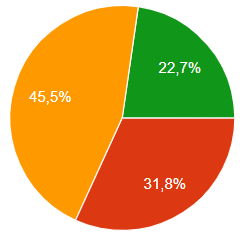 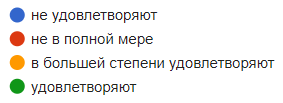 Насколько Вы удовлетворены уровнем практической подготовки обучающихся колледжа?Насколько Вы удовлетворены уровнем практической подготовки обучающихся колледжа?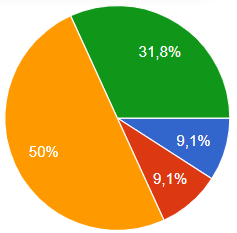 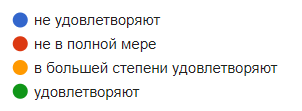 Насколько Вы удовлетворены способностью обучающихся колледжа к адаптации?Насколько Вы удовлетворены способностью обучающихся колледжа к адаптации?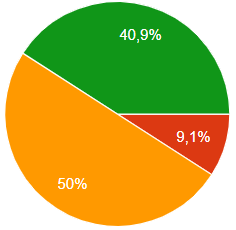 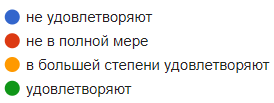 Насколько Вы удовлетворены коммуникативными качествами обучающихся колледжа?Насколько Вы удовлетворены коммуникативными качествами обучающихся колледжа?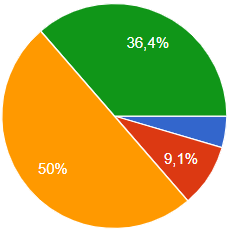 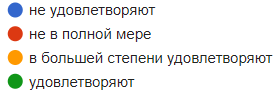 Насколько Вы удовлетворены дисциплиной и исполнительностью обучающихся колледжа?Насколько Вы удовлетворены дисциплиной и исполнительностью обучающихся колледжа?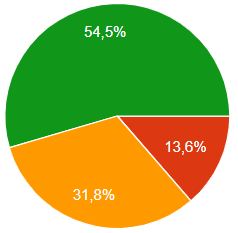 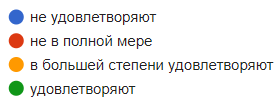 Насколько Вы удовлетворены способностью обучающихся колледжа к самообразованию?Насколько Вы удовлетворены способностью обучающихся колледжа к самообразованию?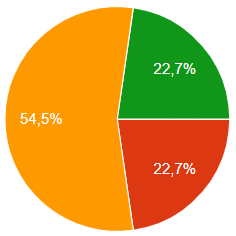 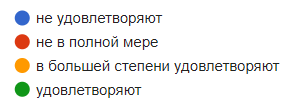 Насколько Вы удовлетворены способностью обучающихся колледжа, применять правовые основы в профессиональной деятельности?Насколько Вы удовлетворены способностью обучающихся колледжа, применять правовые основы в профессиональной деятельности?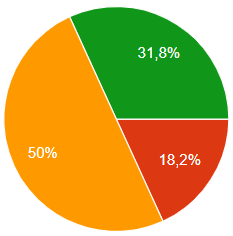 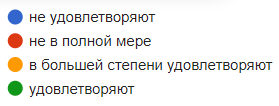 Насколько Вы удовлетворены дополнительными знаниями и умениями   обучающихся колледжа?Насколько Вы удовлетворены дополнительными знаниями и умениями   обучающихся колледжа?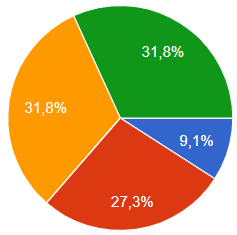 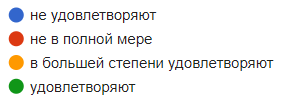 Вы намерены в настоящее время и в будущем принимать наших выпускников на работу?Вы намерены в настоящее время и в будущем принимать наших выпускников на работу?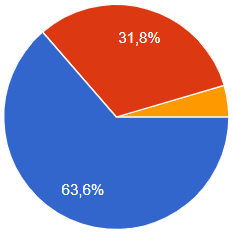 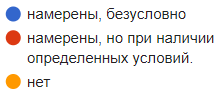 Вы желаете развивать деловые связи и сотрудничать с нашим колледжам?Вы желаете развивать деловые связи и сотрудничать с нашим колледжам?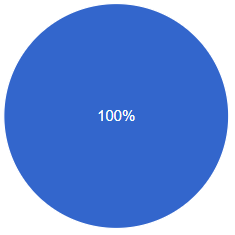 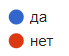 Намерены ли Вы рекомендовать наших обучающихся другим работодателям?Намерены ли Вы рекомендовать наших обучающихся другим работодателям?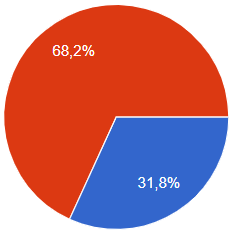 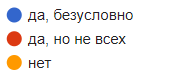 